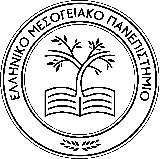 ΕΛΛΗΝΙΚΟ ΜΕΣΟΓΕΙΑΚΟ ΠΑΝΕΠΙΣΤΗΜΙΟ
ΔΙΕΥΘΥΝΣΗ ΦΟΙΤΗΤΙΚΗΣ ΜΕΡΙΜΝΑΣ
Τμήμα Φοιτητικών ΠαροχώνΑΠΟ                                                                                      ΠΡΟΣ:                                                                                               ΣΥΜΒΟΥΛΙΟ ΦΟΙΤΗΤΙΚΗΣ ΜΕΡΙΜΝΑΣΕπώνυμο: …………………………………………………Όνομα: ..…………………………………………………..Πατρώνυμο: ……………………………………………Μητρώνυμο: …………………………………………..Υπηκοότητα: …………………………………………..Τόπος Γέννησης: …………………………………….Κάτοικος: ………………………………………………..Τμήμα Φοίτησης: …………………………………..Αριθ. Μητρώου: …………………………………….Κιν. Τηλέφωνο: ………………………………………